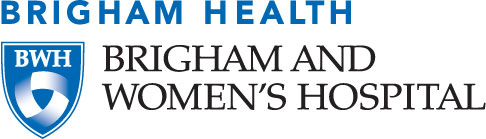 BWH Division of Oral Medicine and Dentistry Observership Policy1. Statement of Policy/Purpose Observerships in the Division of Oral Medicine and Dentistry at Brigham and Women’s Hospital (BWH) will: Provide observers with appropriate educational experiences in a closely supervised safe environment, Protect the rights and dignity of the BWH patient, Maintain the confidentiality and security of protected health information (PHI), and other proprietary or confidential information. Observerships are one (1) week in length.Observerships with the BWH Division of Oral Medicine and Dentistry are not affiliated with any Harvard Medical School or Harvard School of Dental Medicine program(s).Participants will not receive medical education credits for observerships.  Upon successful completion of an observership, observers will receive a certificate from the Division of Oral Medicine and Dentistry confirming the observer’s attendance. BWH professional staff will not be expected to write letters of recommendation for observers. Participation in the observership program does not have any bearing on any pending or future residency/fellowship applications.Acceptance into the observership program is not guaranteed by the receipt of an application, and is at the discretion of the Advanced Graduate Education Program Director.2. Observership Application ProcessApplication:  Persons interested in an observership should submit a completed application. The application should include:Observership Application including Statement of InterestObservership RegistrationLetter of support Dental student – from dental school dean or faculty preceptorResident or fellow - from program director Practicing provider - from department chairman/practice director  CV – Curriculum VitaeExpectations for Observers (signed)Observer Agreement (signed)Applications should be submitted to adukess@mgb.org .  The subject header should include “Observership Application” and the applicant’s name.Application due date:  Observership requests should be submitted by May 1 for an observership in the following fall semester and November 1 for an observership in the following spring semester.The Division offers a limited number of observerships each year and will not be able to accommodate all observership requests. The Division of Oral Medicine and Dentistry reserves the right to terminate an observership at any time in the event of observer non-compliance with the terms of the Observership Policy or if the observer becomes an obstacle to trainee learning or patient well-being. If an administrative fee has been paid, payment will not be refunded. The Division of Oral Medicine and Dentistry Observership Policy is subject to change based on hospital wide policies and is not intended to be a comprehensive document. EligibilityBe at least 18 years old at the time of application.Be proficient in English (listening, speaking, reading and writing).Receive satisfactory employment or school references/verifications.International observers entering the country on either B1 or Visa Waiver/Business (WB) are welcome to seek observerships with the BWH Division of Oral Medicine and Dentistry.  (The hospital cannot sponsor visas for non-employees, including observers; the Division will provide formal letters of invitation of approved observers upon request.)Administrative FeeThe Division charges an application processing fee of $1000 for all observers except students in accredited dental schools and residents in oral medicine residency programs or residency programs with a strong focus on oral medicine. Full payment must be received by the Division a minimum of thirty (30) days prior to the start of the observership. The application processing fee may be paid by Certified Check or Money Order made payable to “Brigham and Women’s Hospital Division of Oral Medicine and Dentistry.” The application processing fee is non-refundable for observerships cancelled less than 10 business days in advance of the scheduled start of the observership. 3. Responsibilities of Observers Follow the instructions of the physician preceptor and do not spend time in the clinic, hospital or private practice unless scheduled and approved by the preceptor.Do not conduct physical examinations, treatments or diagnoses on any patient.Accept no compensation.Follow the rules and regulations of BWH at all times.Adhere to Health Insurance Portability and Accountability Act (HIPPA) regulations.Participate in any prerequisite training (e.g., HIPAA) at BWH.Pay for actual costs of administrative or prerequisite items (ECFMG certification, passport, immunizations, etc.).Participate in activities (clinical tutorials, ward rounds and clinic visits), and observe procedures and operations under the supervision of the preceptor(s). Research the general structure and organization of the U.S. health care system, as well as private sector and government payers.Review clinical articles, posters and publications per the discretion of the preceptor(s).Arrange your own transportation, meals and lodging.Record observership hours and confirm the schedule and responsibilities with the preceptor regularly.4.  FeesQuestions regarding observerships in the BWH Division of Oral Medicine and Dentistry should be directed to: adukess@mgb.orgBWH Division of Oral Medicine and DentistryObservership Application (Page 1 of 1)Applicant name (print): ___________________________________________________Email address: _____________________________________________________Proposed dates of observership: (Please provide multiple dates.  Observerships are subject to faculty availability.) Statement of Interest:  Please attach your Statement of Interest and write about why you want to come and what you would like to get out of the experience. Include learning objectives.  Your statement should be typed and approximately 500 words.Required attachments: Signed Observership ApplicationStatement of InterestObservership Registration FormApplicant’s CV (Curriculum Vitae)A letter of recommendation authored by a faculty member of your current training program. (If you are not currently in training, please substitute with a recommendation from your current chief of service or clinical supervisor.) Signed Expectations for ObserversSigned Observer AgreementSubmission dates: November 1 for spring semester, May 1 for fall semester. Submit information to adukess@mgb.org .  In the header subject line, please include: Observership Application, Applicant’s Name.Please sign below to indicate that you have read and understand the BWH Division of Oral Medicine and Dentistry Observership Policy.____________________________________			_____________________Applicant Signature 						Date Observership Registration FormBrigham and Women’s HospitalDivision of Oral Medicine and DentistryEXPECTATIONS FOR OBSERVERS (Page 1 of 2)As guests of the BWH, observers are not to have any physical contact with patients. While an observer may be present during case discussions, s/he may not directly participate in case advisement. Observers are not practicing physicians at the BWH, and therefore malpractice insurance is not required. Observers must be clearly identified to all patients and staff, and permission must be obtained from each patient (or proxy) for observer to be present during any encounter/procedure. Should a patient request an observer to leave at any point during an encounter, the observer must leave at once. An observer may not behave or speak in any manner that would lead a patient to believe that s/he is a practicing physician on staff at the BWH. Observers are responsible for their personal transportation, accommodations, meals, medical insurance, required immunizations and any other personal expenses incurred while at the BWH. Observers are considered non-employees; no salary or other remuneration or compensatory reimbursements or benefits are available from the BWH to the observer. The BWH will not provide any letters of reference, recommendation or commendation on behalf of observers.Participation in the observership program does not have any bearing on any pending or future internship / fellowship / employment applications Observerships are limited to a maximum of two weeks (10 working days) Observers must comply with all BWH standards, rules and regulations, as well as all applicable federal, state and local laws pertaining to government health care programs. An observership may be terminated (with written notice) by the BWH or guest at any time Brigham and Women’s HospitalDivision of Oral Medicine and DentistryEXPECTATIONS FOR OBSERVERS (Page 2 of 2)Observers May: Attend BWH conferences, lectures, seminars and committee meetings Observe both inpatient and outpatient clinical activities with prior approval from assigned BWH sponsor Observers May Not: Administer treatment or render services to patients Be involved in obtaining patient consent for any encounter or procedure (clinical or research) Participate in patient care management, including writing orders or notes in patient records and / or giving verbal orders related to patient care. Have access to BWH / PHS computers & systems. This includes: Network logon and/or password Direct access to any clinical applications that contain PHI (protected health information) BWH / PHS email address Listing in BWH / PHS telephone directory Access any clinical or research IS applications under any other users’ name or ID Publish any works that imply a formal affiliation with the BWH Obligate the BWH financially Suggest or imply that s/he is acting with the authority of the BWH I understand and agree to abide by the expectations outlined above _____________________________ 		______________________________ Observer signature 					Printed name _________________DateDOS: 10.1.2013BRIGHAM & WOMEN’S HOSPITAL, INC.Observer AgreementThe Brigham & Women’s Hospital (“BWH”) has a legal and ethical responsibility to safeguard the privacy of all patients and to protect the confidentiality and security of its health information. Outside persons requesting access to patient care interactions at BWH must agree to certain obligations with respect to information disclosed to them while at BWH, including but not limited to patient health information disclosed in the course of patient care.Understanding the above, by signing this document, I agree to the following:1. I agree not to access any information other than that which I am specifically permitted to access.2. I will not disclose to any third parties any patient or other proprietary information I learn during the course of patient care to which I will have access, or which I otherwise learn at BWH, and will not discuss such information with anyone except in connection with discussions that I may have with BWH individuals involved in the care.3. To the extent I am permitted to access written information, I will return all such information at the conclusion of the observership and will not make any copies or otherwise remove the information from the premises.4. I will comply with all applicable policies of BWH, including infection control, safety, confidentiality and security policies.5. I further understand that BWH may in its sole discretion deny or revoke permission granted to me to access health information.__________________________________ Date: ___________________Applicant Signature__________________________________ 	__________________________________	Print Name of Applicant 			Applicant’s email address			__________________________________ 	____________________________________Name of Company/Hospital/ Institution 		Department Contact Phone with which affiliated4.1.17BRIGHAM AND WOMEN’S HOSPITALDIVISION OF ORAL MEDICINE AND DENTISTRYOBSERVERSHIP REQUIREMENTSIn preparation for an observership in the BWH Division of Oral Medicine and Dentistry, you must first send the following documents:A personal statement from you explaining your interest and goals for the observershipThe completed application formThe completed Expectations for Observers formThe completed Observer AgreementYour current academic transcriptYour current Curriculum VitaeRecommendation letter from the individual at your school or program who is responsible for overseeing student observerships (mentor, Chief, or PD).  The letter should mention your desire to participate in the Brigham and Women’s Hospital / Oral Medicine Observership Program.These should be sent to:Anna DukessBrigham and Women’s HospitalDivision of Oral Medicine and Dentistryadukess@mgb.orgUpon receipt of these items, the Program Director will review the documents for consideration of the observership, and we will contact you by email.  If approved, we will discuss possible dates with you. Observerships are one week in length.At least one month prior to the observership, we will require your most up-to-date immunization record.  All visitors must be completely current with TB screenings and flu shots.  At the time of your visit, the following must also be true:No fever of 100.4 or greater with a cough and/or sore throatNo rash, illness or infectious diseasePrior to your departure, you need to advise me of your contact information in the event that Brigham and Women’s Hospital would need to notify you of an exposure while you were on site.Please let me know if you have any questions.  Thank you very much for your interest in the Oral Medicine Observership Program at Brigham and Women’s Hospital.Revised:  July / 2023						Application FeeDueDental student in graduate  dental school program.WaivedResident or fellow in an oral medicine program or residency with heavy focus on oral medicineWaivedDentists and other health care providers not in training$1,000 30 days before start of observershipLast NameEmergency Contact First NameNameEmail AddressRelationshipDate of BirthHome PhonePermanent Country of ResidenceCell PhoneLanguageWork PhoneWill B1 or Waiver be required?Current Home AddressCurrent Work/School AddressStreetEmployer/School NameCityStreetStateCityZip CodeStateCountryZip CodeHome PhoneCountryCell PhoneWork Phone